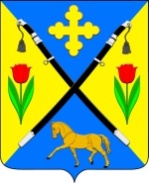 РОССИЙСКАЯ ФЕДЕРАЦИЯРОСТОВСКАЯ ОБЛАСТЬЗИМОВНИКОВСКИЙ РАЙОНМУНИЦИПАЛЬНОЕ ОБРАЗОВАНИЕ«ЗИМОВНИКОВСКОЕ СЕЛЬСКОЕ ПОСЕЛЕНИЕ»АДМИНИСТРАЦИЯЗИМОВНИКОВСКОГО  СЕЛЬСКОГО  ПОСЕЛЕНИЯ	  П О С Т А Н О В Л Е Н И Е   проект	00.03.2024г.                                           № ____                                         п. Зимовники«О внесении изменений в Приложение №1 к постановлению Администрации Зимовниковского сельского поселения № 115 от 29.03.2022г.»В связи с кадровыми изменениями в штате Администрации Зимовниковского сельского поселения и в соответствии с п.п. 11 п. 2 ст. 31 Устава «Зимовниковского сельского поселения»П О С Т А Н О В Л Я Ю:Внести изменения в Приложение №1 к постановлению Администрации Зимовниковского сельского поселения от 29.03.2022г. № 115 «Об утверждении перечня должностных лиц Администрации Зимовниковского сельского поселения, уполномоченных составлять протоколы об административных правонарушениях на территории муниципального образования «Зимовниковское сельское поселение» изложив должность Адильхановой Рены Мамедага кызы как «начальник сектора организационно-правовой работы».Постановление вступает в силу со дня его подписания и распространяет свое действие на правоотношения, возникшие с 01.01.2024 года.Контроль за выполнением постановления оставляю за собой. И.О. главы Администрации Зимовниковского сельского поселения                                                                               В.Т. Елисеенко  Постановление вносит:  начальник сектора   организационно-правовой работы   Адильханова Р.М.